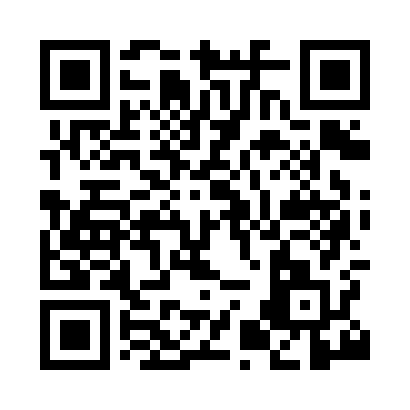 Prayer times for Allt Arder, UKWed 1 May 2024 - Fri 31 May 2024High Latitude Method: Angle Based RulePrayer Calculation Method: Islamic Society of North AmericaAsar Calculation Method: HanafiPrayer times provided by https://www.salahtimes.comDateDayFajrSunriseDhuhrAsrMaghribIsha1Wed3:175:221:116:259:0011:052Thu3:155:201:106:269:0211:063Fri3:145:181:106:279:0411:084Sat3:135:151:106:299:0611:095Sun3:125:131:106:309:0811:106Mon3:115:111:106:319:1111:117Tue3:095:081:106:329:1311:128Wed3:085:061:106:349:1511:139Thu3:075:041:106:359:1711:1410Fri3:065:021:106:369:1911:1511Sat3:055:001:106:379:2111:1612Sun3:044:581:106:389:2311:1713Mon3:034:551:106:409:2511:1814Tue3:024:531:106:419:2711:1915Wed3:014:511:106:429:2911:2016Thu3:004:491:106:439:3111:2117Fri2:594:481:106:449:3311:2218Sat2:584:461:106:459:3511:2319Sun2:574:441:106:469:3711:2420Mon2:564:421:106:479:3911:2521Tue2:554:401:106:489:4111:2622Wed2:554:391:106:499:4311:2723Thu2:544:371:106:509:4511:2824Fri2:534:351:106:519:4611:2925Sat2:524:341:106:529:4811:2926Sun2:524:321:116:539:5011:3027Mon2:514:311:116:549:5111:3128Tue2:504:291:116:559:5311:3229Wed2:504:281:116:569:5511:3330Thu2:494:271:116:579:5611:3431Fri2:494:251:116:589:5811:35